Publicado en Madrid el 01/12/2023 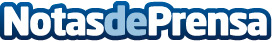 Encuesta de Salud 2023 de HUAWEI: el 87% de los usuarios de smartwatches adopta hábitos saludablesSólo el 50% de los ciudadanos europeos afirma estar satisfecho con su forma física; el 91% de los encuestados desea mejorar al menos un aspecto de su estilo de vida relacionado con la saludDatos de contacto:Havas PR Havas PR 914569090Nota de prensa publicada en: https://www.notasdeprensa.es/encuesta-de-salud-2023-de-huawei-el-87-de-los Categorias: Nacional Nutrición Dispositivos móviles Fitness Bienestar http://www.notasdeprensa.es